UniSZA-PTKEW-31-PK 003-BR 001(04)DANA WAKAF UniSZABORANG KEBENARAN POTONGAN GAJINo. Kad Pengenalan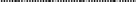 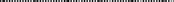 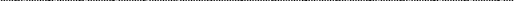 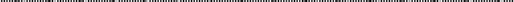 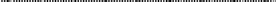 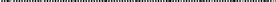 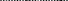 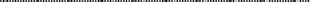 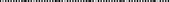 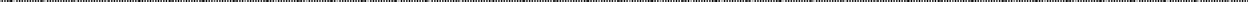 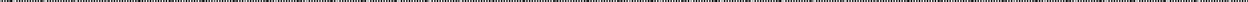 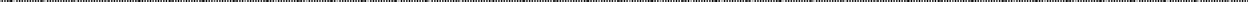 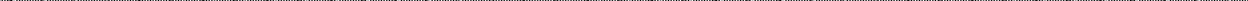 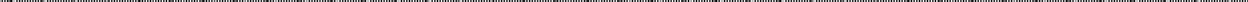 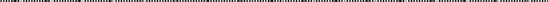 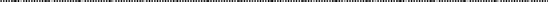 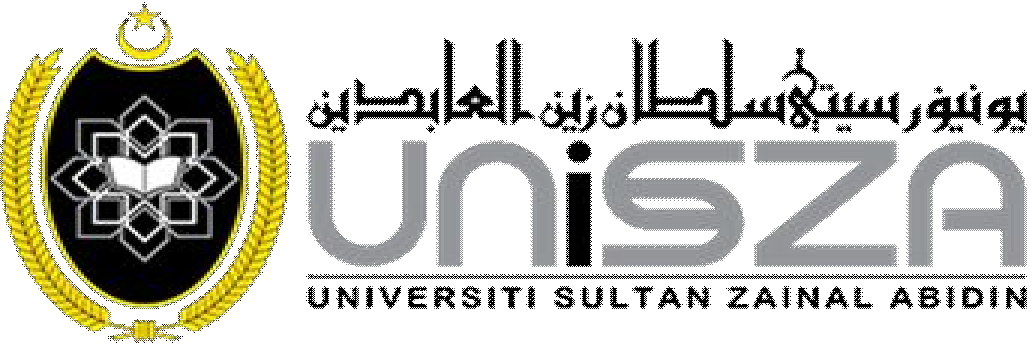 Nama Alamat PejabatNo. Telefon (P): No. Telefon (B):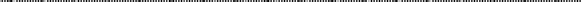 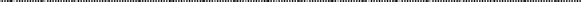 No. Faks : Emel	:No. Gaji Kakitangan